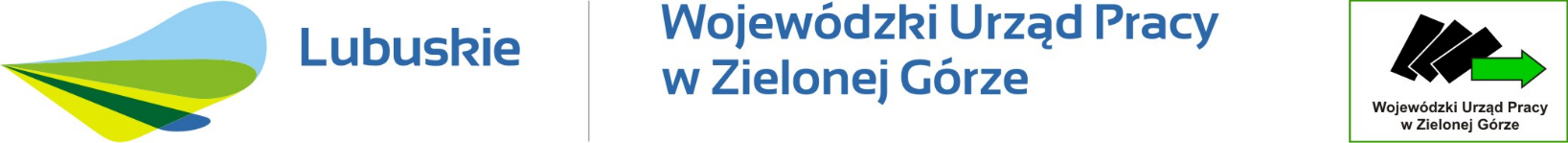 Programy promocji zatrudnienia 
i ich efektywność
w województwie lubuskim 
w 2021 rokuZielona Góra, wrzesień 2022 r.S P I S  T R E Ś C IWSTĘP	3ROZDZIAŁ 1	5UCZESTNICY PODSTAWOWYCH FORM AKTYWIZACJI ZAWODOWEJ	5ROZDZIAŁ 2	7EFEKTYWNOŚĆ ZATRUDNIENIOWA PODSTAWOWYCH FORM AKTYWIZACJI	7ROZDZIAŁ 3	9ŚRODKI FUNDUSZU PRACY PRZYZNANE NA FINANSOWANIE PROGRAMÓW NA RZECZ PROMOCJI ZATRUDNIENIA	9ROZDZIAŁ 4	11EFEKTYWNOŚĆ KOSZTOWA PODSTAWOWYCH FORM AKTYWIZACJI	11ROZDZIAŁ 5	12EFEKTYWNOŚĆ PODSTAWOWYCH FORM AKTYWIZACJI ZAWODOWEJ	125.1.	Szkolenia	125.2.	Prace interwencyjne	145.3.	Roboty publiczne	155.4.	Staże	175.5.	Jednorazowe środki na dofinansowanie podejmowania działalności 
          gospodarczej	195.6.	Refundacja kosztów wyposażenia lub doposażenia stanowiska pracy	205.7.	Bon na zasiedlenie	22PODSUMOWANIE	24ANEKS	27STATYSTYCZNY	27Tabela nr 1. Efektywność zatrudnieniowa i kosztowa podstawowych form aktywizacji ogółem 
w powiatowych urzędach pracy województwa lubuskiego w 2021 roku	28Tabela nr 2. Podstawowe wskaźniki efektywności aktywnych form wsparcia w województwie 
lubuskim w 2021 roku	29Tabela nr 3. Liczba osób uczestniczących w podstawowych formach aktywizacji w powiatowych urzędach pracy województwa lubuskiego w 2021 roku	30Tabela nr 4. Udział uczestników danej formy aktywizacji w ogólnej liczbie aktywizowanych 
w ramach podstawowych form w powiatowych urzędach pracy województwa 
lubuskiego w 2021 roku	31Tabela nr 5. Liczba osób, które zakończyły udział w danej formie aktywizacji  w powiatowych 
urzędach pracy województwa lubuskiego w 2021 roku	32Tabela nr 6. Liczba osób zatrudnionych po zakończeniu udziału w danej formie aktywizacji 
w powiatowych urzędach pracy województwa lubuskiego w 2021 roku	33Tabela nr 7. Efektywność zatrudnieniowa podstawowych form aktywizacji w powiatowych 
urzędach pracy województwa lubuskiego w 2021 roku	34Tabela nr 8. Wysokość środków Funduszu Pracy wydatkowanych na poszczególne formy 
aktywizacji w powiatowych urzędach pracy województwa lubuskiego w 2021 roku	35Tabela nr 9. Udział środków Funduszu Pracy wydatkowanych na poszczególne formy aktywizacji 
do ogółem w powiatowych urzędach pracy województwa lubuskiego w 2021 roku	36Tabela nr 10. Efektywność kosztowa podstawowych form aktywizacji w powiatowych urzędach pracy województwa lubuskiego w 2021 roku	37Tabela nr 11. Koszt uczestnictwa w podstawowych formach aktywizacji w powiatowych urzędach 
pracy województwa lubuskiego w 2021 roku	38Przedruk w całości lub w części oraz wykorzystaniedanych statystycznych w druku dozwolone 
wyłącznie z podaniem źródłaWSTĘPOpracowanie „Programy promocji zatrudnienia i ich efektywność w województwie lubuskim w 2021 roku” przygotowane przez Wydział Rynku Pracy WUP w Zielonej Górze zawiera analizę efektywności wykorzystania w 2021 roku przez powiatowe urzędy pracy województwa lubuskiego środków Funduszu Pracy na finansowanie podstawowych aktywnych form przeciwdziałania bezrobociu. Zgodnie z zapisami art. 4 ust. 1¹ pkt 1 ustawy o promocji zatrudnienia i instytucjach rynku pracy (Dz.U. z 2022 roku. poz. 690) katalog podstawowych form aktywizacji zawodowej rozumianych jako usługi i instrumenty rynku pracy finansowane ze środków Funduszu Pracy, dla których określane są wskaźniki efektywności zatrudnieniowej 
i kosztowej pozostaje w kompetencji ministra właściwego do spraw pracy. W 2021 roku katalog ten obejmował:szkolenie bezrobotnych,zatrudnienie bezrobotnych w ramach prac interwencyjnych,zatrudnienie bezrobotnych w ramach robót publicznych,odbywanie przez bezrobotnych staży u pracodawców,przyznawanie pracodawcom refundacji kosztów wyposażenia lub doposażenia stanowiska pracy dla skierowanych na te miejsca pracy bezrobotnych,przyznawanie bezrobotnym jednorazowych środków na dofinansowanie podejmowania działalności gospodarczej,przyznawanie bezrobotnym bonu na zasiedlenie w związku z podjęciem zatrudnienia poza miejscem dotychczasowego zamieszkania.Analiza sporządzona została na podstawie danych zawartych w obligatoryjnej sprawozdawczości prowadzonej przez powiatowe urzędy pracy – załącznik do sprawozdania MRPiT-02 za 2021 r. – „Efektywność programów na rzecz promocji zatrudnienia” Począwszy od roku 2015 (rok wprowadzenia zmiany metodologii liczenia efektywności zatrudnieniowej dla podstawowych form aktywizacji zawodowej) za datę zakończenia udziału w aktywizacji uznaje się moment zakończenia okresu zobowiązaniowego, wynikającego z przepisów ustawy z dnia 20 kwietnia 2004 r. o promocji zatrudnienia i instytucjach rynku pracy (Dz.U. z 2022 r. poz. 690). W przypadku refundacji kosztów doposażenia lub wyposażenia stanowiska pracy okres zobowiązaniowy - na podstawie przepisów przywołanej ustawy – obejmuje okres, w którym pracodawca jest zobowiązany do utrzymania stanowiska pracy utworzonego lub doposażonego ze środków Funduszu Pracy.Wprowadzenie w 2021 roku do katalogu podstawowych form aktywizacji zawodowej bonu na zasiedlenie spowodowało konieczność odstąpienia od porównawczej analizy danych ogólnych z roku 2020 i 2021.Użyte w opracowaniu wskaźniki (wymienione poniżej) oznaczać będą:Efektywność zatrudnieniowa – (tj. wskaźnik ponownego zatrudnienia), ustalona (obliczona) została jako stosunek liczby osób, które w danym roku po zakończeniu lub przerwaniu udziału w określonej formie aktywizacji, w okresie 3 miesięcy były zatrudnione przez co najmniej 30 dni (na potrzeby badania efektywności zatrudnieniowej PUP mają możliwość potwierdzenia faktu zatrudnienia osób objętych wsparciem – czyli wymaganych 
30 dni – za pomocą usługi informatycznej ZUS U4.), do liczby osób, które w danym roku zakończyły udział w tej formie aktywizacji. Wskaźnik ten informuje nas, jaki procent osób kończących dany program aktywizacji bezrobotnych znalazł zatrudnienie w ściśle określonym czasie od jego zakończenia.Koszt uczestnictwa w programie – ustalono (obliczono) w wyniku podzielenia faktycznych wydatków poniesionych kasowo w danym roku na daną formę aktywizacji przez liczbę osób, które w danym roku rozpoczęły udział w danej formie aktywizacji i za które 
w danym roku dokonano wydatku z FP, bez względu na okres trwania aktywizacji 
i wielokrotne korzystanie z tej samej formy aktywizacji.Efektywność kosztowa (koszt ponownego zatrudnienia) – ustalono (obliczono) 
w wyniku podzielenia kwoty wszystkich poniesionych wydatków w danym roku (kasowo) na daną formę aktywizacji przez liczbę osób bezrobotnych, które po zakończeniu udziału 
w danym roku w danej formie aktywizacji uzyskały w okresie do 3 miesięcy zatrudnienie. Wskaźnik ten może być wykorzystywany przy planowaniu zadań i porównywaniu poszczególnych programów.Opracowanie jest dostępne na stronie internetowej Wojewódzkiego Urzędu Pracy 
w Zielonej Górze http://wupzielonagora.praca.gov.pl .ROZDZIAŁ 1UCZESTNICY PODSTAWOWYCH FORM AKTYWIZACJI ZAWODOWEJ W 2021 roku, pomimo negatywnych zmian wynikających z pandemii, uczestnictwem w podstawowych formach aktywizacji bezrobotnych, tj. w szkoleniach, pracach interwencyjnych, robotach publicznych, stażach, dofinansowaniu podejmowania działalności, refundacji doposażenia stanowiska pracy oraz podjęciem pracy w ramach bonu na zasiedlenie, objęto w województwie lubuskim 6.672 osoby.Strukturę uczestników podstawowych form aktywizacji bezrobotnych 
w województwie lubuskim w 2021 roku, prezentuje poniższy wykres.W analizowanym okresie, podobnie jak w latach poprzednich najpopularniejszą formą aktywizacji były staże. Uczestniczyło w nich 3.162 osoby bezrobotnych, tj. 47,4% ogółu. Kolejną popularną formą były prace interwencyjne, w których uczestniczyło 1.126 bezrobotnych, co stanowiło 16,9% ogólnej liczby uczestników podstawowych form aktywizacji.Liczbę bezrobotnych uczestników i wielkość udziału poszczególnych programów na rzecz aktywizacji bezrobotnych w województwie lubuskim w latach 2020 – 2021, przedstawia poniższa tabela.Źródło: Załącznik  do spr. MRPiPS-02 za 2020 r. oraz spr. MRPiT-02 za 2021 r. „Efektywność programów na rzecz promocji zatrudnienia” - obliczenia własne. * - Forma aktywizacji zawodowej wprowadzona do Katalogu Podstawowych Form Aktywizacji Zawodowej w 2021 roku decyzją Ministra Rozwoju, Pracy i Technologii  DF-I.4022.17.2020.MZ z dnia 05 stycznia 2021.W 2021 r. w województwie lubuskim w porównaniu do roku poprzedniego, bez programu bon na zasiedlenie, odnotowano wzrost liczby uczestników we wszystkich podstawowych formach aktywizacji zawodowej bezrobotnych. Największą liczbę osób objętych podstawowymi formami aktywizacji odnotowano 
w 2021 roku, w następujących powiatach województwa lubuskiego:zielonogórskim z miastem Zielona Góra – 931 osób,gorzowskim z miastem Gorzów Wlkp. – 820 osób.W pozostałych powiatach odnotowano:w powiecie strzelecko-drezdeneckim – 747 osób,w powiecie żarskim – 731 osób, w powiecie międzyrzeckim – 648 osób,w powiecie żagańskim – 646 osób,w powiecie nowosolskim – 622 osoby, w powiecie krośnieńskim – 537 osób,w powiecie sulęcińskim – 304 osoby, w powiecie świebodzińskim – 291 osób,w powiecie wschowskim – 274 osoby.Najmniejszą liczbę osób skierowanych w 2021 r. do uczestniczenia 
w podstawowych formach aktywizacji odnotowano w powiecie słubickim – 121 osób.ROZDZIAŁ 2EFEKTYWNOŚĆ ZATRUDNIENIOWA PODSTAWOWYCH FORM AKTYWIZACJIW województwie lubuskim w roku 2021 wskaźnik efektywności zatrudnieniowej ogółem podstawowych form aktywizacji zawodowej wyniósł 87,7% i jest, w porównaniu do średniego krajowego wskaźnika zatrudnienia, większy o ponad 3 punkty procentowe.Największą efektywnością zatrudnieniową w 2021 roku charakteryzowały się trzy formy aktywizacji: bon na zasiedlenie – 98,5%, przyznawanie środków na dofinansowanie podejmowania działalności gospodarczej – 96,8% oraz prace interwencyjne – 94,8%.Kolejnymi formami o dużej efektywności zatrudnieniowej były roboty publiczne, refundacja kosztów wyposażenia i doposażenia stanowiska pracy oraz staże. Wartość wskaźnika osiągnęła poziom (odpowiednio) – 91,9%, 91,5% i 84,3%. Najniższą efektywność odnotowano w szkoleniach – 62,9%.W 2021 r. największą efektywność zatrudnieniową ogółem dla programów realizowanych w ramach podstawowych form aktywizacji zawodowej, zanotowano 
w powiecie żagańskim – 94,1%.W pozostałych powiatach wskaźnik ten wynosił:w świebodzińskim – 92,4%,w nowosolskim – 92,3%,w strzelecko-drezdeneckim – 92,0%,w słubickim – 90,0%,w zielonogórskim z miastem Zielona Góra – 89,6%,we wschowskim – 85,9%,w krośnieńskim – 85,4%,w sulęcińskim – 85,3%,w gorzowskim z miastem Gorzów Wlkp. – 84,7%,w międzyrzeckim – 83,2%,w żarskim – 80,0%,przy średniej efektywności w skali kraju na poziomie 84,5%.Zmiany w poziomie aktywizacji i efektywności zatrudnieniowej w 2021 r. w stosunku do 2020 r. w województwie lubuskim w wybranych formach (szkolenia, prace interwencyjne, roboty publiczne, staże, dofinansowanie działalności gospodarczej oraz doposażenie/wyposażenie miejsc pracy) obrazuje poniższa tabela.Źródło: - Załącznik do spr. MRPiPS-02 za 2020 r. oraz spr. MRPiT-02 za 2021 r. „Efektywność programów na rzecz promocji zatrudnienia” - obliczenia własne.Jak wynika z przedstawionych w powyższej tabeli porównań wartości wskaźnika efektywności zatrudnieniowej podstawowych form aktywizacji, w roku 2021 w porównaniu do roku 2020 odnotowano jego wzrost w większości podstawowych form (prace interwencyjne, roboty publiczne, staże oraz doposażenie i wyposażenie miejsc pracy). Zestawienie danych dotyczących efektywności zatrudnieniowej podstawowych form aktywizacji w województwie prezentuje tabela nr 7 w aneksie statystycznym.ROZDZIAŁ 3ŚRODKI FUNDUSZU PRACY PRZYZNANE NA FINANSOWANIE PROGRAMÓW NA RZECZ PROMOCJI ZATRUDNIENIAPodstawowym instrumentem ekonomicznym wspierającym działania w zakresie łagodzenia skutków bezrobocia, promocji zatrudnienia oraz aktywizacji zawodowej jest Fundusz Pracy (FP) będący państwowym funduszem celowym.Ze środków FP finansowane są tzw. aktywne i pasywne formy przeciwdziałania bezrobociu. Formy aktywne mają za zadanie przywrócenie bezrobotnego na otwarty rynek pracy, zaś formy pasywne (zasiłki) rekompensują brak pracy i stanowią osłonę socjalną na czas pozostawania bez pracy. Wielkość środków finansowych na formy aktywne corocznie dla poszczególnych województw i powiatów określana jest na podstawie rozporządzenia Rady Ministrów 
w sprawie algorytmu ustalania kwot środków Funduszu Pracy na finansowanie zadań 
w województwie.Powiatowe urzędy pracy województwa lubuskiego w 2021 roku dysponowały na finansowanie aktywnych form tj. programów na rzecz promocji zatrudnienia, łagodzenia skutków bezrobocia i aktywizacji zawodowej, KFS, a także na realizację zadań w ramach tzw. tarczy antykryzysowej, tj. związanych z zapobieganiem, przeciwdziałaniem i zwalczaniem skutków COVID-19, kwotą w łącznej wysokości 197.253.661,20 zł. Zgodnie ze sprawozdawczością MRPiT–02 w 2021 roku urzędy pracy województwa lubuskiego (PUP,WUP), na realizację zadań dot. aktywizacji bezrobotnych określonych ustawą o promocji zatrudnienia i instytucjach rynku pracy oraz tzw. tarczą antykryzysową, wydatkowały ogółem 164.296.649,51 zł.Strukturę wydatków z FP, urzędów pracy województwa lubuskiego w roku 2021 według stanu na dzień 31 grudnia (w zł) prezentuje poniższa tabela.Źródło: Sprawozdania MRPiT-02 o przychodach i wydatkach Funduszu Pracy w roku 2021,„Informacja nt. przeznaczenia środków Funduszu Pracy na finansowanie programów…”Obliczenia własne.Jak wynika z powyższego zestawienia w roku 2021 działania urzędów pracy w zakresie aktywnych form przeciwdziałania bezrobociu w głównej mierze dotyczyły realizacji zadań wynikających z ustawy COVID-owej. Pochłonęły one ponad 40% wszystkich wydatków poniesionych w 2021 roku przez lubuskie PUP-y.W 2021 roku wydatki Funduszu Pracy na podstawowe formy aktywizacji zawodowej, zgodnie ze statystyką wynikającą z załącznika do spr.MRPiT-02 za okres 2021 roku, wyniosły ogółem 57.278.330,14 zł, łącznie z wydatkami na bon na zasiedlenie.Strukturę wydatków na te formy w 2021 roku prezentuje poniższy wykres.Analizując powyższy wykres zauważyć można dominację dwóch form aktywizacji – staży oraz dofinansowania podejmowania działalności gospodarczej. Blisko 2/3 wydatków FP, skierowanych było na te dwie formy wsparcia. W porównaniu do roku 2020 (bez bonu na zasiedlenie) wzrost wydatków odnotowano we wszystkich formach. Wydatki FP na programy promocji zatrudnienia zarówno w powiatowych urzędach pracy województwa lubuskiego, ich zróżnicowanie, które jest ściśle związane z sytuacją na lokalnym rynku pracy, prezentują zestawienia tabelaryczne struktury wydatków Funduszu Pracy na podstawowe formy aktywizacji zawodowej – tabela nr 8, 9 w aneksie statystycznym.ROZDZIAŁ 4EFEKTYWNOŚĆ KOSZTOWA PODSTAWOWYCH FORM AKTYWIZACJIW województwie lubuskim rok 2021 to rok, w którym w porównaniu do roku 2020 odnotowano wzrost zarówno kosztu ponownego zatrudnienia, jak również kosztu uczestnictwa w programie.Koszt uczestnictwa w podstawowych formach aktywizacji oraz koszt ponownego zatrudnienia uczestników (efektywność kosztowa) tych form w latach 2020 i 2021 przestawia poniższa tabela.Źródło: Załącznik do spr. MRPiPS-02 za 2020 r. oraz do spr. MRPiT-02 za 2021 r. „Efektywność programów na rzecz promocji zatrudnienia” - obliczenia własne.W województwie lubuskim w 2021 r. najniższe koszty ponownego zatrudnienia, jak również najniższe koszty uczestnictwa w programie odnotowano: w szkoleniach oraz 
w pracach interwencyjnych. Najwyższe koszty uczestnictwa, podobnie jak w latach ubiegłych, dotyczyły dwóch form: dofinansowania podejmowania działalności gospodarczej oraz refundacji wyposażenia lub doposażenia stanowiska pracy. Najwyższa średnia wartość kosztu ponownego zatrudnienia (wskaźnik efektywności kosztowej) odnotowano również w obu tych formach.W 2021 r. najniższy koszt ponownego zatrudnienia ogółem dla programów realizowanych w ramach podstawowych aktywnych form, zanotowano w powiecie żagańskim– 11.265,05 zł. W pozostałych powiatach województwa lubuskiego wskaźnik ten wynosił:w powiecie zielonogórskim z miastem Zielona Góra – 11.377,46 zł,w powiecie żarskim – 11.544,68 zł,w powiecie świebodzińskim – 11.600,28 zł,w powiecie nowosolskim – 11.956,19 zł,w powiecie strzelecko-drezdeneckim – 12.430,75 zł,w powiecie gorzowskim z miastem Gorzów Wlkp. – 12.754,75 zł,w powiecie międzyrzeckim – 13.122,34 zł,w powiecie słubickim – 13.409,50 zł,w powiecie sulęcińskim – 14.699,78 zł,w powiecie wschowskim – 17.010,82 zł,w powiecie krośnieńskim – 17.431,17 zł,przy koszcie ponownego zatrudnienia ogółem w skali kraju na poziomie 16.677,64 zł.Zestawienie danych dotyczących kosztu ponownego zatrudnienia oraz kosztu uczestnictwa podstawowych form aktywizacji w województwie prezentują tabele nr 10 i 11 w aneksie statystycznym.ROZDZIAŁ 5EFEKTYWNOŚĆ PODSTAWOWYCH FORM AKTYWIZACJI ZAWODOWEJSzkoleniaSzkolenia organizowane przez powiatowe urzędy pracy mają na celu dostosowanie struktury zawodowej bezrobotnych do potrzeb i wymogów lokalnego rynku pracy.W 2021 roku z możliwości zmiany, nabycia lub podniesienia kwalifikacji zwiększających szansę na zatrudnienie lub utrzymanie zatrudnienia, w województwie lubuskim skorzystały 402 osoby, tj. o 82 osoby więcej niż w 2020 roku. Liczba osób objętych szkoleniami w poszczególnych powiatach była następująca:gorzowski z miastem Gorzów Wlkp. – 125 osób, w 2020 r. – 43 osoby,nowosolski – 70 osób, w 2020 r. – 72 osoby,wschowski – 40 osób, w 2020 r. – 38 osób,zielonogórski z miastem Zielona Góra – 35 osób, w 2020 r. – 32 osoby,krośnieński – 29 osób, w 2020 r. – 17 osób,międzyrzecki – 24 osoby, w 2020 r. – 45 osób,żarski – 19 osób, w 2020 r. – 20 osób,strzelecko-drezdenecki – 16 osób, w 2020 r. – 13 osób,świebodziński – 16 osób, w 2020 r. – 23 osoby,żagański – 16 osób, w 2020 r. – 5 osób,sulęciński – 8 osób, w 2020 r. – 11 osób,słubicki – 4 osoby, w 2020 r. – 1 osoba.Szkolenia w całym województwie ukończyły w omawianym okresie 364 osoby (łącznie z osobami, które rozpoczęły udział w programie pod koniec 2020 roku). Z ogólnej liczby osób, które ukończyły szkolenia – 62,9% uzyskało zatrudnienie (229 osób). Stopę ponownego zatrudnienia po szkoleniach w 2021 roku według powiatów przedstawia poniższa tabela.Źródło: Załącznik do spr. MRPiT-02 za 2021 r. „Efektywność programów na rzecz promocji zatrudnienia”; Obliczenia własne.Porównanie podstawowych danych dotyczących szkoleń w latach 2020 i 2021
w województwie lubuskim przedstawia poniższa tabela.Źródło: Załącznik do spr. MRPiPS-02 za 2020 r. oraz Załącznik do spr. MRPiT-02 za 2021r. „Efektywność programów na rzecz promocji zatrudnienia” - obliczenia własne.Szczegółowe dane wg powiatów zamieszczono w tabelach 3 – 11 aneksu statystycznego.Prace interwencyjneZatrudnienie w ramach prac interwencyjnych daje bezrobotnym, po okresowym zatrudnieniu subsydiowanym, możliwość zdobycia stałej pracy.W 2021 roku w całym województwie prace interwencyjne rozpoczęło 1.126 osób, 
tj. o 255 osób więcej niż w 2020 roku. Liczba osób uczestniczących w pracach interwencyjnych w poszczególnych powiatach kształtowała się następująco:żagański – 212 osób, w 2020 r. – 153 osoby, żarski – 209 osób, w 2020 r. – 161 osób, zielonogórski z miastem Zielona Góra – 141 osób, w 2020 r. – 106 osób, gorzowski z miastem Gorzów Wlkp. – 123 osoby, w 2020 r. – 93 osoby, nowosolski – 105 osób, w 2020 r. – 93 osoby, strzelecko-drezdenecki – 87 osób, w 2020 r. – 70 osób, międzyrzecki – 66 osób, w 2020 r. – 43 osoby, krośnieński – 59 osób, w 2020 r. – 59 osób, sulęciński – 59 osób, w 2020 r. – 46 osób, wschowski – 47 osób, w 2020 r. – 33 osoby,świebodziński – 12 osób, w 2020 r. – 2 osoby,słubicki – 6 osób, w 2020 r. – 12 osób.W roku 2021 prace interwencyjne ukończyło 707 osób (łącznie z osobami, które rozpoczęły udział w tej formie aktywizacji w roku 2020). Z ogólnej liczby osób, które ukończyły prace interwencyjne – 94,8% uzyskało dalsze zatrudnienie (670 osób). Stopę ponownego zatrudnienia po pracach interwencyjnych w 2021 roku według powiatów przedstawia poniższa tabela.Źródło: Załącznik do spr. MRPiT-02 za 2021 r. „Efektywność programów na rzecz promocji zatrudnienia”; Obliczenia własne.Podstawowe dane dotyczące prac interwencyjnych w 2020 i 2021 roku przedstawia poniższa tabela.Źródło: Załącznik do spr. MRPiPS-02 za 2020 r. oraz Załącznik do spr. MRPiT-02 za 2021 r. „Efektywność programów na rzecz promocji zatrudnienia” - obliczenia własne.Szczegółowe dane wg powiatów zamieszczono w tabelach 3 – 11 aneksu statystycznego.Roboty publiczneJedną z podstawowych form aktywizacji bezrobotnych są roboty publiczne, organizowane głównie przez gminy, pozwalające uczestnikom uaktywnić się zawodowo.W województwie lubuskim w roku 2021 roboty publiczne rozpoczęło ogółem 
498 osób, tj. o 18 osób więcej niż w roku 2020. W 2021 roku do robót publicznych w poszczególnych powiatach skierowano następującą liczbę osób:żagański – 151 osób, w 2020 r. – 173 osoby,międzyrzecki – 61 osób, w 2020 r. – 69 osób,nowosolski – 61 osób, w 2020 r. – 41 osób,zielonogórski z miastem Zielona Góra – 58 osób, w 2020 r. – 40 osób,gorzowski z miastem Gorzów Wlkp. – 48 osób, w 2020 r. – 35 osób,strzelecko-drezdenecki – 36 osób, w 2020 r. – 41 osób,sulęciński – 24 osoby, w 2020 r. – 21 osób,żarski – 21 osób, w 2020 r. – 20 osób,krośnieński – 19 osób, w 2020 r. – 32 osoby,świebodziński – 16 osób, w 2020 r. – 12 osób,słubicki – 11 osób, w 2020 r. – 3 osoby,wschowski – 10 osób, w 2020 r. – 131 osób.Roboty publiczne w województwie lubuskim w 2021 roku ukończyło 459 osób (łącznie z osobami, które rozpoczęły udział w tej formie aktywizacji w 2020 roku). Z ogólnej liczby osób, które ukończyły tą formę aktywizacji – 91,9% uzyskało dalsze zatrudnienie (422 osoby). Stopę ponownego zatrudnienia po robotach publicznych w 2021 roku według powiatów przedstawia poniższa tabela.Źródło: Załącznik do spr. MRPiT-02 za 2021 r. „Efektywność programów na rzecz promocji zatrudnienia”; Obliczenia własne.Podstawowe dane dotyczące robót publicznych w 2020 i 2021 roku przedstawia poniższa tabela.Źródło: Załącznik do spr. MRPiPS-02 za 2020 r. oraz Załącznik do spr. MRPiT-02 za 2021 r. „Efektywność programów na rzecz promocji zatrudnienia” - obliczenia własne.Szczegółowe dane wg powiatów zamieszczono w tabelach 3 – 11 aneksu statystycznego.StażeStaże pozwalają na nabycie lub uzupełnienie doświadczenia zawodowego przez osoby bezrobotne poprzez wykonywanie praktycznych czynności zawodowych.W roku 2021 w województwie lubuskim w stażach ogółem uczestniczyły 3.162 osoby bezrobotne, tj. o 891 osób więcej niż w roku 2020. Na tą najbardziej popularną formę aktywizacji, w 2021 roku w poszczególnych powiatach skierowano następującą liczbę osób:zielonogórski z miastem Zielona Góra – 526 osób, w 2020 r. – 272 osoby,strzelecko-drezdenecki – 492 osoby, w 2020 r. – 412 osób,żarski – 358 osób, w 2020 r. – 269 osób,międzyrzecki – 343 osoby, w 2020 r. – 329 osób,krośnieński – 304 osoby, w 2020 r. – 158 osób,gorzowski z miastem Gorzów Wlkp. – 276 osób, w 2020 r. – 185 osób,nowosolski – 237 osób, w 2020 r. – 228 osób,świebodziński – 186 osób, w 2020 r. – 164 osoby,żagański – 166 osób, w 2020 r. – 81 osób,sulęciński – 151 osób, w 2020 r. – 100 osób,wschowski – 70 osób, w 2020 r. – 33 osoby,słubicki – 53 osoby, w 2020 r. – 40 osób.Staże ukończyło w 2021 roku 2.326 osób (łącznie z osobami, które rozpoczęły udział w tej formie aktywizacji w 2020 roku).Spośród osób, które ukończyły tą formę – 84,3% podjęło pracę (1.960 osób). Stopę ponownego zatrudnienia po stażu w 2021 roku według powiatów przedstawia poniższa tabela.Źródło: Załącznik do spr. MRPiT-02 za 2021 r. „Efektywność programów na rzecz promocji zatrudnienia”; Obliczenia własne.Podstawowe dane dotyczące staży, realizowanych w województwie lubuskim 
w 2020 i 2021 roku przedstawia poniższa tabela.Źródło: Załącznik do spr. MRPiPS-02 za 2020 r. oraz Załącznik do spr. MRPiT-02 za 2021 r. „Efektywność programów na rzecz promocji zatrudnienia” - obliczenia własne.Szczegółowe dane wg powiatów zamieszczono w tabelach 3 – 11 aneksu statystycznego.Jednorazowe środki na dofinansowanie podejmowania działalności gospodarczejPomoc przy tworzeniu stanowisk pracy w oparciu o Fundusz Pracy udzielana jest przez powiatowe urzędy pracy dla bezrobotnych m. in. poprzez środki na dofinansowanie podejmowania działalności gospodarczej.W roku 2021 w województwie lubuskim działalność gospodarczą w oparciu o środki z FP rozpoczęło ogółem 837 osób bezrobotnych. Liczba osób objętych w omawianym okresie dofinansowaniem podejmowania działalności w poszczególnych powiatach była następująca:gorzowski z miastem Gorzów Wlkp. – 149 osób, w 2020 r. – 118 osób,nowosolski – 101 osób, w 2020 r. – 75 osób,zielonogórski z miastem Zielona Góra – 94 osoby, w 2020 r. – 91 osób,międzyrzecki – 81 osób, w 2020 r. – 83 osoby,krośnieński – 80 osób, w 2020 r. – 65 osób, żarski – 77 osób, w 2020 r. – 83 osoby, strzelecko-drezdenecki – 56 osób, w 2020 r. – 51 osób,żagański – 54 osoby w 2020 r. – 68 osób, wschowski – 52 osoby, w 2020 r. – 56 osób, świebodziński – 35 osób, w 2020 r. – 29 osób,słubicki – 31 osób, w 2020 r. – 31 osób, sulęciński – 27 osób, w 2020 r. – 24 osoby. W 2021 roku formę tą ukończyło 713 osób (łącznie z osobami, które rozpoczęły udział w tej formie aktywizacji w 2020 roku).Z ogólnej liczby osób, które ukończyły tą formę aktywizacji – 96,8% uzyskało dalsze zatrudnienie (690 osób). Stopę ponownego zatrudnienia po dofinansowaniu podejmowania działalności gospodarczej w 2021 roku według powiatów przedstawia poniższa tabela.Źródło: Załącznik do spr. MRPiPS-02 za 2021 r. „Efektywność programów na rzecz promocji zatrudnienia”; Obliczenia własne.Podstawowe dane dotyczące dofinansowania podjęcia działalności gospodarczej, realizowanego w województwie lubuskim w 2020 i 2021 roku przedstawia poniższa tabela.Źródło: Załącznik do spr. MRPiPS-02 za 2020 r. oraz Załącznik do spr. MRPiT-02 za 2021 r. „Efektywność programów na rzecz promocji zatrudnienia” - obliczenia własne.5.6.	Refundacja kosztów wyposażenia lub doposażenia stanowiska pracyKolejną formą aktywizacji związaną, przy wykorzystaniu FP, z tworzeniem miejsc pracy jest refundacja pracodawcom kosztów wyposażenia lub doposażenia stanowisk pracy dla skierowanych na te miejsca pracy bezrobotnych.W roku 2021 w województwie lubuskim udział w tej formie aktywizacyjnej rozpoczęło ogółem 412 osób bezrobotnych, tj. o 144 osoby więcej niż w 2020 r. Liczba osób skierowanych na stanowiska pracy objęte refundacją pracodawcom kosztów wyposażenia lub doposażenia w poszczególnych powiatach była następująca:gorzowski z miastem Gorzów Wlkp. – 89 osób, w 2020 r. – 65 osób, międzyrzecki – 40 osób, w 2020 r. – 28 osób, wschowski – 38 osób, w 2020 r. – 16 osób,strzelecko-drezdenecki – 37 osób, w 2020 r. – 30 osób,zielonogórski z miastem Zielona Góra – 35 osób, w 2020 r. – 29 osób, żagański – 34 osoby, w 2020 r. – 27 osób, krośnieński – 30 osób, w 2020 r. – 11 osób, nowosolski – 30 osób, w 2020 r. – 5 osób, sulęciński – 29 osób, w 2020 r. – 20 osób,żarski – 25 osób, w 2020 r. – 29 osób, słubicki – 13 osób, w 2020 r. – 8 osób, świebodziński – 12 osób, w 2020 r. nie skierowano żadnej osoby.W 2021 roku aktywizację w ramach tej formy ukończyło 377 osób (łącznie 
z osobami, które rozpoczęły udział w 2020 roku).Z ogólnej liczby osób, które ukończyły tą formę aktywizacji – 91,5% uzyskało dalsze zatrudnienie (345 osób). Stopę ponownego zatrudnienia po refundacji kosztów wyposażenia lub doposażenia stanowiska pracy w 2021 roku według powiatów przedstawia poniższa tabela.Źródło: Załącznik do spr. MRPiT-02 za 2021 r. „Efektywność programów na rzecz promocji zatrudnienia”; Obliczenia własne.Podstawowe dane dotyczące refundacji kosztów wyposażenia i doposażenia stanowiska pracy, realizowanej w województwie lubuskim w 2020 i 2021 roku przedstawia poniższa tabela.Źródło: Załącznik do spr. MRPiPS-02 za 2020 r. oraz Załącznik do spr. MRPiT-02 za 2021 r. „Efektywność programów na rzecz promocji zatrudnienia” - obliczenia własne.Szczegółowe dane wg powiatów (PUP) zamieszczono w tabelach 3 – 11 aneksu statystycznego.5.7.	Bon na zasiedlenieCelem, wprowadzonej od 27 maja 2014 roku nowej formy aktywizacji zawodowej pod nazwą bon na zasiedlenie, jest podjęcie pracy lub działalności gospodarczej przez skierowanego bezrobotnego poza miejscem dotychczasowego zamieszkania.W roku 2021 w województwie lubuskim udział w tej formie aktywizacyjnej rozpoczęło ogółem 217 osób bezrobotnych. Liczba osób, którym przyznano bon na zasiedlenie w poszczególnych powiatach była następująca:zielonogórski z miastem Zielona Góra – 42 osoby,międzyrzecki – 33 osoby,strzelecko-drezdenecki – 23 osoby,żarski – 22 osoby,nowosolski – 18 osób,wschowski – 17 osób,krośnieński – 16 osób,świebodziński – 14 osób,żagański – 13 osób,gorzowski z miastem Gorzów Wlkp. – 10 osób,sulęciński – 6 osób,słubicki – 3 osoby. W 2021 roku aktywizację w ramach tej formy ukończyło 195 osób (łącznie 
z osobami, które rozpoczęły udział w 2020 roku).Z ogólnej liczby osób, które ukończyły tą formę aktywizacji – 98,5% uzyskało dalsze zatrudnienie (192 osoby). Stopę ponownego zatrudnienia po bonie na zasiedlenie w 2021 roku według powiatów przedstawia poniższa tabela.Źródło: Załącznik do spr. MRPiT-02 za 2021 r. „Efektywność programów na rzecz promocji zatrudnienia”; Obliczenia własne.Podstawowe dane dotyczące bonu na zasiedlenie realizowanego w województwie lubuskim w 2021 roku przedstawia poniższa tabela.Źródło: Załącznik do spr. MRPiT-02 za 2021 r.. „Efektywność programów na rzecz promocji zatrudnienia” - obliczenia własne.Szczegółowe dane wg powiatów (PUP) zamieszczono w tabelach 3 – 11 aneksu statystycznego.PODSUMOWANIEDokonując podsumowania przedstawionych danych warto wskazać, że po raz kolejny województwo lubuskie charakteryzuje się:wyższą średnią wartością wskaźnika efektywności zatrudnieniowej (87,7%) w porównaniu do średniej wartości tego wskaźnika w kraju (84,5%),niższą średnią wartością wskaźnika efektywności kosztowej (12.705,93 zł) w porównaniu do średniej krajowej (16.677,64 zł).Korzystając z danych zawartych w sprawozdaniach statystycznych przekazanych przez powiatowe urzędy pracy – m.in. Załącznik do spr. MRPiT-02, a także wykorzystując wyniki uzyskane z przeprowadzonych obliczeń przyjętych wskaźników dokonano analizy efektywności podstawowych programów aktywizacji bezrobotnych na poziomie województwa oraz powiatowych urzędów pracy. W 2021 roku łączne wydatki Funduszu Pracy na omawiane w opracowaniu główne formy aktywizacji bezrobotnych w województwie lubuskim wyniosły 57.278.330,17 zł. Najwięcej wydano na staże (21.575.257,47 zł, co stanowiło 37,7% ogółu wydatków na omawiane formy) oraz dofinansowanie podejmowania działalności gospodarczej (14.909.505,14 zł, tj. 26,0% ogółu). Na przestrzeni 2021 roku lubuskie powiatowe urzędy pracy skierowały do podstawowych aktywnych programów rynku pracy 6.672 osoby. Największy odsetek osób rozpoczynających udział w programach wystąpił w powiecie zielonogórskim z miastem Zielona Góra – 14,0%, w powiecie gorzowskim z miastem Gorzów – 12,3% oraz w powiatach strzelecko-drezdeneckim – 11,2% i żarskim – 11,0%. Najczęściej bezrobotni korzystali ze staży – 3.162 osoby (47,4%) i z prac interwencyjnych – 1.126 osób (16,9%). Najrzadziej korzystano z bonu na zasiedlenie – 217 osób (3,3%). W porównaniu do roku poprzedniego, nie uwzględniając bonu na zasiedlenie, we wszystkich podstawowych formach aktywizacyjnych odnotowano wzrost liczby uczestniczących bezrobotnych, przy czym największy w stażach – o 891 osób.Najwyższy wskaźnik efektywności zatrudnieniowej w 2021 roku w województwie lubuskim miał bon na zasiedlenie – 98,5%, dofinansowanie podejmowania działalności gospodarczej – 96,8% oraz prace interwencyjne – 94,8%. Najniższy natomiast miały szkolenia – 62,9%. Najwyższe wartości tego wskaźnika w programie bon na zasiedlenie (100%) odnotowano w większości powiatów poza powiatami: gorzowskim z miastem Gorzów i strzelecko-drezdeneckim. W przypadku dofinansowanie podejmowania działalności gospodarczej najwyższym wskaźnikiem charakteryzowały się powiaty: krośnieński, słubicki, strzelecko-drezdenecki, sulęciński, świebodziński, wschowski i żagański – wszystkie po 100,0%. Natomiast w pracach interwencyjnych 100% skuteczność osiągnęły powiaty: słubicki, sulęciński, świebodziński i zielonogórski z miastem Zielona Góra.Najniższą przeciętną wartość efektywności kosztowej czyli koszt ponownego zatrudnienia po ukończeniu programu odnotowano w szkoleniach – 7.341,38 zł przy jednoczesnym najniższym koszcie uczestnictwa – 4.182,38 zł. Natomiast najwyższą wartość efektywności kosztowej odnotowano w programie refundacji kosztów wyposażenia lub doposażenia stanowiska pracy – 22.152,31 zł., również przy jednoczesnym najwyższym przeciętnym koszcie uczestnictwa w 2021 r., który wyniósł on 18.549,87 zł.W oparciu o dostępne dane i analizy można stwierdzić, iż publiczne służby zatrudnienia, w obliczu sytuacji pandemicznej kraju, podejmowały szereg inicjatyw 
w kierunku utrzymania i tworzenia miejsc pracy. Wszystkie swoje działania dostosowywały do gwałtownie zmieniającego się otoczenia makroekonomicznego.ANEKSSTATYSTYCZNYTabela nr 2.Podstawowe wskaźniki efektywności aktywnych form wsparcia
w województwie lubuskim w 2021 rokuWyszczególnienieRok 2020Rok 2020Rok 2021Rok 2021WyszczególnienieLiczba osóbUdział w ogółem [%]Liczba osóbUdział w ogółem [%]Szkolenia3206,4%4026,0%Prace interwencyjne87117,4%1.12616,9%Roboty publiczne4989,9%5167,7%Staże2.27145,4%3.16247,4%Dofinansowanie podejmowania działalności gospodarczej77415,5%83712,5%Refundacja kosztów wyposażenia i doposażenia stanowiska pracy2685,4%4126,2%Bon na zasiedlenie*XX2173,3%Ogółem5.002100,0%6.672100,0%Lp.Wyszczególnienie202020212021/2020[%]1SzkoleniaSzkoleniaSzkoleniaSzkolenia1Liczba uczestników320402125,6%1Liczba kończących298364122,2%1Liczba zatrudnionych217229105,5%1Efektywność – % zatrudnionych do kończących72,8%62,9%86,4%2Prace interwencyjnePrace interwencyjnePrace interwencyjnePrace interwencyjne2Liczba uczestników8711.126129,3%2Liczba kończących72570797,5%2Liczba zatrudnionych68067098,5%2Efektywność – % zatrudnionych do kończących93,8%94,8%101,1%3Roboty publiczneRoboty publiczneRoboty publiczneRoboty publiczne3Liczba uczestników498516103,6%3Liczba kończących433459106,0%3Liczba zatrudnionych387422109,0%3Efektywność – % zatrudnionych do kończących89,4%91,9%102,8%4Staże Staże Staże Staże 4Liczba uczestników2.2713.162139,2%4Liczba kończących1.7722.326131,3%4Liczba zatrudnionych1.4561.960134,6%4Efektywność – % zatrudnionych do kończących82,2%84,3%102,6%5Dofinansowanie podejmowania działalności gospodarczejDofinansowanie podejmowania działalności gospodarczejDofinansowanie podejmowania działalności gospodarczejDofinansowanie podejmowania działalności gospodarczej5Liczba uczestników774837108,1%5Liczba kończących693713102,9%5Liczba zatrudnionych675690102,2%5Efektywność – % zatrudnionych do kończących97,4%96,8%99,4%6Doposażenie/wyposażenie miejsc pracyDoposażenie/wyposażenie miejsc pracyDoposażenie/wyposażenie miejsc pracyDoposażenie/wyposażenie miejsc pracy6Liczba uczestników268412153,7%6Liczba kończących56437766,8%6Liczba zatrudnionych50334568,6%6Efektywność – % zatrudnionych do kończących89,2%91,5%102,6%Bon na zasiedlenieBon na zasiedlenieBon na zasiedlenieBon na zasiedlenieLiczba uczestnikówX217XLiczba kończącychX195XLiczba zatrudnionychX192XEfektywność – % zatrudnionych do kończącychX98,5%X7RazemRazemRazemRazem7Liczba uczestnikówX6.672X7Liczba kończącychX5.141X7Liczba zatrudnionychX4.508X7Efektywność – % zatrudnionych do kończącychX87,7%XWyszczególnienieRok 2021Rok 2021WyszczególnienieKwota[zł]Udział do ogółem [%]Wydatki ogółem241.736.339,69100,0%Zasiłki, dodatki i świadczenia72.156.677,9229,9%Programy promocji zatrudnienia, łagodzenia skutków bezrobocia i aktywizacji zawodowej ogółem64.651.247,6126,7%Środki wydatkowane na finansowanie instrumentów określonych w ustawie COVID-owej99.637.317,9941,2%Wydatki pozostałe5.291.096,172,2%Forma aktywizacjiRok 2020Rok 2020Rok 2021Rok 2021Forma aktywizacjiKoszt uczestnictwa w programie 
w złEfektywność kosztowa (koszt ponownego zatrudnienia) w złKoszt uczestnictwa w programie 
w złEfektywność kosztowa (koszt ponownego zatrudnienia) w złSzkolenia 3.174,384.681,114.182,387.341,99Prace interwencyjne3.947,765.056,624.883,998.208,03Roboty publiczne7.184,549.245,228.559,1210.465,65Staże6.036,469.415,386.823,2911.007,78Dofinansowanie podejmowania działalności gospodarczej16.755,4319.212,8917.813,0321.607,98Środki na wyposażenie (doposażenie) stanowiska pracy17.808,589.488,4718.549,8722.152,31Bon na zasiedlenieXX7.160,488.092,84Województwo lubuskie (ogółem)7.893,3210.077,188.584,8812.705,93Stopa ponownego zatrudnienia po szkoleniach w województwie lubuskim – 62,9%.Stopa ponownego zatrudnienia po szkoleniach w województwie lubuskim – 62,9%.Stopa ponownego zatrudnienia po szkoleniach w województwie lubuskim – 62,9%.Stopa ponownego zatrudnienia po szkoleniach w województwie lubuskim – 62,9%.Powiaty o stopie ponownego zatrudnienia powyżej średniej wojewódzkiejPowiaty o stopie ponownego zatrudnienia powyżej średniej wojewódzkiejPowiaty o stopie ponownego zatrudnienia poniżej średniej wojewódzkiejPowiaty o stopie ponownego zatrudnienia poniżej średniej wojewódzkiejstrzelecko-drezdenecki93,3%świebodziński56,3%nowosolski92,5%gorzowski z miastem Gorzów Wlkp.55,0%żagański84,6%krośnieński48,1%słubicki75,0%wschowski47,5%zielonogórski z miastem Zielona Góra72,7%międzyrzecki41,7%sulęciński37,5%żarski35,3%Lp.Wyszczególnienie20202021Dynamika 2021/2020 [%]1.Wydatki (w tys. zł)1.015,81.681,32165,5%2.Liczba osób, które rozpoczęły szkolenie320402125,6%3.Liczba osób, które ukończyły szkolenie298364122,2%4.Liczba osób, które podjęły pracę w trakcie lub po szkoleniu217229105,5%5.Efektywność zatrudnieniowa72,8%62,9%86,4%6.Koszt uczestnictwa w programie (w zł.)3.174,384.182,38131,8%7.Koszt ponownego zatrudnienia (w zł.)4.681,117.341,99156,8%Stopa ponownego zatrudnienia po pracach interwencyjnychw województwie lubuskim – 94,8%.Stopa ponownego zatrudnienia po pracach interwencyjnychw województwie lubuskim – 94,8%.Stopa ponownego zatrudnienia po pracach interwencyjnychw województwie lubuskim – 94,8%.Stopa ponownego zatrudnienia po pracach interwencyjnychw województwie lubuskim – 94,8%.Powiaty o stopie ponownego zatrudnienia powyżej średniej wojewódzkiejPowiaty o stopie ponownego zatrudnienia powyżej średniej wojewódzkiejPowiaty o stopie ponownego zatrudnienia poniżej średniej wojewódzkiejPowiaty o stopie ponownego zatrudnienia poniżej średniej wojewódzkiejsłubicki100,0%nowosolski91,9%sulęciński100,0%międzyrzecki86,0%świebodziński100,0%gorzowski z miastem Gorzów Wlkp.80,8%zielonogórski z miastem Zielona Góra100,0%żagański98,0%strzelecko-drezdenecki97,6%żarski97,2%wschowski96,8%krośnieński95,7%Lp.Wyszczególnienie20202021Dynamika 2021/2020 [%]1.Wydatki (w tys. zł)3.438,55.499,38159,9%2.Liczba osób, które rozpoczęły prace interwencyjne8711.126129,3%3.Liczba osób, które ukończyły prace interwencyjne72570797,5%4.Liczba osób, które podjęły pracę w trakcie lub po pracach interwencyjnych68067098,5%5.Efektywność zatrudnieniowa93,8%94,8101,1%6.Koszt uczestnictwa w programie (w zł.)3.947,764.883,99123,7%7.Koszt ponownego zatrudnienia (w zł.)5.056,628.208,03162,3%Stopa ponownego zatrudnienia po robotach publicznychw województwie lubuskim – 91,9%.Stopa ponownego zatrudnienia po robotach publicznychw województwie lubuskim – 91,9%.Stopa ponownego zatrudnienia po robotach publicznychw województwie lubuskim – 91,9%.Stopa ponownego zatrudnienia po robotach publicznychw województwie lubuskim – 91,9%.Powiaty o stopie ponownego zatrudnienia powyżej średniej wojewódzkiejPowiaty o stopie ponownego zatrudnienia powyżej średniej wojewódzkiejPowiaty o stopie ponownego zatrudnienia poniżej średniej wojewódzkiejPowiaty o stopie ponownego zatrudnienia poniżej średniej wojewódzkiejstrzelecko-drezdenecki100,0%sulęciński91,7%zielonogórski z miastem Zielona Góra98,1%nowosolski91,2%gorzowski z miastem Gorzów Wlkp.93,9%słubicki90,9%żarski90,9%wschowski90,0%żagański89,9%międzyrzecki89,3%krośnieński86,7%świebodziński84,6%Lp.Wyszczególnienie20202021Dynamika 2021/2020 [%]1.Wydatki (w tys. zł)3.577,94.416,50123,4%2.Liczba osób, które rozpoczęły roboty publiczne498516103,6%3.Liczba osób, które ukończyły roboty publiczne433459106,0%4.Liczba osób, które podjęły pracę w trakcie lub po robotach publicznych387422109,0%5.Efektywność zatrudnieniowa89,4%91,9%102,8%6.Koszt uczestnictwa w programie (w zł.)7.184,546.823,2995,0%7.Koszt ponownego zatrudnienia (w zł.)9.245,2211.007,78119,1%Stopa ponownego zatrudnienia po stażuw województwie lubuskim – 84,3%.Stopa ponownego zatrudnienia po stażuw województwie lubuskim – 84,3%.Stopa ponownego zatrudnienia po stażuw województwie lubuskim – 84,3%.Stopa ponownego zatrudnienia po stażuw województwie lubuskim – 84,3%.Powiaty o stopie ponownego zatrudnienia powyżej średniej wojewódzkiejPowiaty o stopie ponownego zatrudnienia powyżej średniej wojewódzkiejPowiaty o stopie ponownego zatrudnienia poniżej średniej wojewódzkiejPowiaty o stopie ponownego zatrudnienia poniżej średniej wojewódzkiejświebodziński94,0%międzyrzecki79,1%wschowski92,3%słubicki79,1%strzelecko-drezdenecki90,2%sulęciński78,1%nowosolski90,0%żarski65,9%gorzowski z miastem Gorzów Wlkp.87,3%zielonogórski z miastem Zielona Góra87,1%żagański86,4%krośnieński84,3%Lp.Wyszczególnienie20202021Dynamika 2021/2020 [%]1.Wydatki (w tys. zł)13.708,821.575,26157,4%2.Liczba osób, które rozpoczęły staże2.2713.162139,2%3.Liczba osób, które ukończyły staże1.7722.326131,3%4.Liczba osób, które podjęły pracę w trakcie lub po stażach1.4561.960134,6%5.Efektywność zatrudnieniowa82,2%84,3%102,6%6.Koszt uczestnictwa w programie (w zł.)6.036,466.823,29113,0%7.Koszt ponownego zatrudnienia (w zł.)9.415,3811.007,78116,9%Stopa ponownego zatrudnienia po dofinansowaniu podejmowania działalności gospodarczejw województwie lubuskim – 96,8%.Stopa ponownego zatrudnienia po dofinansowaniu podejmowania działalności gospodarczejw województwie lubuskim – 96,8%.Stopa ponownego zatrudnienia po dofinansowaniu podejmowania działalności gospodarczejw województwie lubuskim – 96,8%.Stopa ponownego zatrudnienia po dofinansowaniu podejmowania działalności gospodarczejw województwie lubuskim – 96,8%.Powiaty o stopie ponownego zatrudnienia powyżej średniej wojewódzkiejPowiaty o stopie ponownego zatrudnienia powyżej średniej wojewódzkiejPowiaty o stopie ponownego zatrudnienia poniżej średniej wojewódzkiejPowiaty o stopie ponownego zatrudnienia poniżej średniej wojewódzkiejkrośnieński100,0%nowosolski94,6%słubicki100,0%zielonogórski z miastem Zielona Góra81,8%strzelecko-drezdenecki100,0%sulęciński100,0%świebodziński100,0%wschowski100,0%żagański100,0%gorzowski z miastem Gorzów Wlkp.99,2%żarski97,6%międzyrzecki97,3%LpWyszczególnienie20202021Dynamika 2021/2020 [%]1.Wydatki (w tys. zł)12.968,714.909,50115,0%2.Liczba osób, które rozpoczęły w ramach aktywizacji działalność gospodarczą774837108,1%3.Liczba osób, które ukończyły tą formę693713102,9%4.Liczba osób, które podjęły pracę w trakcie lub po zakończeniu udziału w danej formie675690102,2%5.Efektywność zatrudnieniowa97,4%96,8%99,4%6.Koszt uczestnictwa w programie (w zł.)16.755,4317.813,03106,3%7.Koszt ponownego zatrudnienia (w zł.)19.212,8921.607,98112,5%Stopa ponownego zatrudnienia po refundacji pracodawcom kosztów wyposażenia lub doposażenia stanowiska pracyw województwie lubuskim – 91,5%.Stopa ponownego zatrudnienia po refundacji pracodawcom kosztów wyposażenia lub doposażenia stanowiska pracyw województwie lubuskim – 91,5%.Stopa ponownego zatrudnienia po refundacji pracodawcom kosztów wyposażenia lub doposażenia stanowiska pracyw województwie lubuskim – 91,5%.Stopa ponownego zatrudnienia po refundacji pracodawcom kosztów wyposażenia lub doposażenia stanowiska pracyw województwie lubuskim – 91,5%.Powiaty o stopie ponownego zatrudnienia powyżej średniej wojewódzkiejPowiaty o stopie ponownego zatrudnienia powyżej średniej wojewódzkiejPowiaty o stopie ponownego zatrudnienia poniżej średniej wojewódzkiejPowiaty o stopie ponownego zatrudnienia poniżej średniej wojewódzkiejkrośnieński100,0%sulęciński89,3%nowosolski100,0%gorzowski z miastem Gorzów Wlkp.88,6%słubicki100,0%żarski83,3%świebodziński100,0%międzyrzecki82,9%żagański100,0%wschowski75,0%zielonogórski z miastem Zielona Góra93,3%strzelecko-drezdenecki92,3%LpWyszczególnienie20202021Dynamika 2021/2020 [%]1.Wydatki (w tys. zł)4.772,77.642,55160,1%2.Liczba osób, które rozpoczęły tą formę aktywizacji268412153,7%3.Liczba osób, które ukończyły56437766,8%4.Liczba osób, które podjęły pracę w trakcie lub po zakończeniu udziału w danej formie50334568,6%5.Efektywność zatrudnieniowa89,2%91,5%102,6%6.Koszt uczestnictwa w programie (w zł.)17.808,5818.549,87104,2%7.Koszt ponownego zatrudnienia (w zł.)9.488,4722.152,31233,5%Stopa ponownego zatrudnienia po bonie na zasiedleniew województwie lubuskim – 98,5%.Stopa ponownego zatrudnienia po bonie na zasiedleniew województwie lubuskim – 98,5%.Stopa ponownego zatrudnienia po bonie na zasiedleniew województwie lubuskim – 98,5%.Stopa ponownego zatrudnienia po bonie na zasiedleniew województwie lubuskim – 98,5%.Powiaty o stopie ponownego zatrudnienia powyżej średniej wojewódzkiejPowiaty o stopie ponownego zatrudnienia powyżej średniej wojewódzkiejPowiaty o stopie ponownego zatrudnienia poniżej średniej wojewódzkiejPowiaty o stopie ponownego zatrudnienia poniżej średniej wojewódzkiejkrośnieński100,0%gorzowski z miastem Gorzów Wlkp.92,9%międzyrzecki100,0%strzelecko-drezdenecki88,9%nowosolski100,0%sulęciński100,0%świebodziński100,0%wschowski100,0%zielonogórski z miastem Zielona Góra100,0%żagański100,0%żarski100,0%Lp.Wyszczególnienie2021 rok1.Wydatki (w tys. zł)1.553,832.Liczba osób, które rozpoczęły tą formę aktywizacji2143.Liczba osób, które ukończyły1954.Liczba osób, które podjęły pracę w trakcie lub po zakończeniu udziału w danej formie1925.Efektywność zatrudnieniowa98,5%6.Koszt uczestnictwa w programie (w zł.)7.160,487.Koszt ponownego zatrudnienia (w zł.)8.092,84Tabela nr 1.Efektywność zatrudnieniowa i kosztowa podstawowych form aktywizacji ogółem
w powiatowych urzędach pracy województwa lubuskiego
w 2021 rokuLp.Województwo / PowiatLiczba osób ogółem aktywizowanych, w ramach podstawowych formLiczba osób, które zakończyły udział w programieLiczba osób zatrudnionych po zakończeniu uczestnictwa w programieEfektywność zatrudnieniowa(stopa ponownego zatrudnienia)[kol.5/kol.4]Wydatki na realizację programów[w zł. kasowo]Koszt uczestnictwa jednej osoby w programie [w zł]Efektywność kosztowa (koszt zatrudnienia w zł)[kol.7/kol.5]12.3456789lubuskielubuskie6.6725.1414.50887,7%57.278.330,148.584,8812.705,931Gorzowski z m. Gorzów Wlkp.82068057684,7%7.346.734,038.959,4312.754,752Krośnieński53732928185,4%4.898.158,459.121,3417.431,173Międzyrzecki64853644683,2%5.852.564,879.031,7413.122,344Nowosolski62248044392,3%5.296.590,078.515,4211.956,195Słubicki1211109990,0%1.327.540,2110.971,4113.409,506Strzelecko-Drezdenecki74753549292,0%6.115.927,048.187,3212.430,757Sulęciński30423820385,3%2.984.055,589.815,9714.699,788Świebodziński29124923092,4%2.668.065,549.168,6111.600,289Wschowski27420517685,9%2.993.903,7910.926,6617.010,8210Zielonogórski z m. Zielona Góra93171964489,6%7.327.081,937.870,1211.377,4611Żagański64649546694,1%5.249.511,178.126,1811.265,0512Żarski73156545284,7%5.218.197,467.138,4411.544,68Aktywne formy ogółem Razem podstawowe formy aktywizacjiStażeSzkoleniaPraceinterwencyjneRobotypubliczneDofinansowanie podejmowania działalności gospodarczejWyposażenie lub doposażenie stanowiska pracyBon na zasiedlenieWydatki [w tys. zł]58.411.173,1257.278.330,1421.575.257,471.681.315,975.499.377,264.416.503,4914.909.505,147.642.546,011.553.824,80Osoby, które uczestniczyły w programie7.2706.6723.1624021.126516837412217Osoby, które zakończyły program5.5835.1412.326364707459713377195Osoby zatrudnione po zakończeniu programu4.5994.5081.960229670422690345192Efektywnośćzatrudnieniowa82,4%87,7%84,3%62,9%94,8%91,9%96,8%91,5%98,5%Koszt uczestnictwa w programie [w zł]8.034,558.584,886.823,294.182,384.883,998.559,1217.813,0318.549,877.160,48Efektywność kosztowa [w zł]12.700,8412.705,9311.007,787.341,998.208,0310.465,6521.607,9822.152,318.092,84Tabela nr 3.Liczba osób uczestniczących w podstawowych formach aktywizacji
w powiatowych urzędach pracy województwa lubuskiego
w 2021 rokuLp.Województwo / PowiatOgółemSzkoleniaPrace interwencyjneRoboty publiczneStażeDofinansowanie podejmowania działalności gospodarczejDoposażenie lub wyposażenie stanowiska pracyBon na zasiedlenie12.345678910lubuskielubuskie6.6724021.1265163.1628374122171Gorzowski z m. Gorzów Wlkp.8201251234827614989102Krośnieński5372959193048030163Międzyrzecki6482466613438140334Nowosolski622701056123710130185Słubicki121461153311336Strzelecko-Drezdenecki7471687364925637237Sulęciński30485924151272968Świebodziński2911612161863512149Wschowski2744047107052381710Zielonogórski z m. Zielona Góra931351415852694354211Żagański6461621215116654341312Żarski7311920921358772522Tabela nr 4.Udział uczestników danej formy aktywizacji w ogólnej liczbie aktywizowanych w ramach podstawowych form
w powiatowych urzędach pracy województwa lubuskiego
w 2021 rokuLp.Województwo / PowiatOgółemSzkoleniaPrace interwencyjneRoboty publiczneStażeDofinansowanie podejmowania działalności gospodarczejDoposażenie lub wyposażenie stanowiska pracyBon na zasiedlenie12.345678910lubuskielubuskie100,0%6,0%16,9%7,7%47,4%12,5%6,2%3,3%1Gorzowski z m. Gorzów Wlkp.100,0%15,2%15,0%5,9%33,7%18,2%10,9%1,2%2Krośnieński100,0%5,4%11,0%3,5%56,6%14,9%5,6%3,0%3Międzyrzecki100,0%3,7%10,2%9,4%52,9%12,5%6,2%5,1%4Nowosolski100,0%11,3%16,9%9,8%38,1%16,2%4,8%2,9%5Słubicki100,0%3,3%5,0%9,1%43,8%25,6%10,7%2,5%6Strzelecko-Drezdenecki100,0%2,1%11,6%4,8%65,9%7,5%5,0%3,1%7Sulęciński100,0%2,6%19,4%7,9%49,7%8,9%9,5%2,0%8Świebodziński100,0%5,5%4,1%5,5%63,9%12,0%4,1%4,8%9Wschowski100,0%14,6%17,2%3,6%25,5%19,0%13,9%6,2%10Zielonogórski z m. Zielona Góra100,0%3,8%15,1%6,2%56,5%10,1%3,8%4,5%11Żagański100,0%2,5%32,8%23,4%25,7%8,4%5,3%2,0%12Żarski100,0%2,6%28,6%2,9%49,0%10,5%3,4%3,0%Tabela nr 5.Liczba osób, które zakończyły udział w danej formie aktywizacji 
w powiatowych urzędach pracy województwa lubuskiego
w 2021 rokuLp.Województwo / PowiatOgółemSzkoleniaPrace interwencyjneRoboty publiczneStażeDofinansowanie podejmowania działalności gospodarczejDoposażenie lub wyposażenie stanowiska pracyBon na zasiedlenie12.345678910lubuskielubuskie5.1413647074592.3267133771951Gorzowski z m. Gorzów Wlkp.680100784922912288142Krośnieński3292723151984015113Międzyrzecki5362443562637541344Nowosolski4806774571707420185Słubicki110441143321606Strzelecko-Drezdenecki5351541303873113187Sulęciński23883524114242858Świebodziński24916413166305159Wschowski20540311052558910Zielonogórski z m. Zielona Góra71933845435677754011Żagański495131491298168441112Żarski5651714111267852420Tabela nr 6.Liczba osób zatrudnionych po zakończeniu udziału w danej formie aktywizacji
w powiatowych urzędach pracy województwa lubuskiego
w 2021 rokuLp.Województwo / PowiatOgółemSzkoleniaPrace interwencyjneRoboty publiczneStażeDofinansowanie podejmowania działalności gospodarczejDoposażenie lub wyposażenie stanowiska pracyBon na zasiedlenie12.345678910lubuskielubuskie4.5082296704221.9606903451921Gorzowski z m. Gorzów Wlkp.57655634620012178132Krośnieński2811322131674015113Międzyrzecki4461037502087334344Nowosolski4436268521537020185Słubicki99341034321606Strzelecko-Drezdenecki4921440303493112167Sulęciński2033352289242558Świebodziński2309411156305159Wschowski1761930948556910Zielonogórski z m. Zielona Góra64424845331063704011Żagański466111461167068441112Żarski452613710176832020Tabela nr 7.Efektywność zatrudnieniowa podstawowych form aktywizacji
w powiatowych urzędach pracy województwa lubuskiego
w 2021 rokuLp.Województwo / PowiatOgółemSzkoleniaPrace interwencyjneRoboty publiczneStażeDofinansowanie podejmowania działalności gospodarczejDoposażenie lub wyposażenie stanowiska pracyBon na zasiedlenie12.345678910lubuskielubuskie87,7%62,9%94,8%91,9%84,3%96,8%91,5%98,5%1Gorzowski z m. Gorzów Wlkp.84,7%55,0%80,8%93,9%87,3%99,2%88,6%92,9%2Krośnieński85,4%48,1%95,7%86,7%84,3%100,0%100,0%100,0%3Międzyrzecki83,2%41,7%86,0%89,3%79,1%97,3%82,9%100,0%4Nowosolski92,3%92,5%91,9%91,2%90,0%94,6%100,0%100,0%5Słubicki90,0%75,0%100,0%90,9%79,1%100,0%100,0% –    6Strzelecko-Drezdenecki92,0%93,3%97,6%100,0%90,2%100,0%92,3%88,9%7Sulęciński85,3%37,5%100,0%91,7%78,1%100,0%89,3%100,0%8Świebodziński92,4%56,3%100,0%84,6%94,0%100,0%100,0%100,0%9Wschowski85,9%47,5%96,8%90,0%92,3%100,0%75,0%100,0%10Zielonogórski z m. Zielona Góra89,6%72,7%100,0%98,1%87,1%81,8%93,3%100,0%11Żagański94,1%84,6%98,0%89,9%86,4%100,0%100,0%100,0%12Żarski80,0%35,3%97,2%90,9%65,9%97,6%83,3%100,0%Tabela nr 8.Wysokość środków Funduszu Pracy wydatkowanych na poszczególne formy aktywizacji
w powiatowych urzędach pracy województwa lubuskiego
w 2021 rokuLp.Województwo / PowiatOgółemSzkoleniaPrace interwencyjneRoboty publiczneStażeDofinansowanie podejmowania działalności gospodarczejDoposażenie lub wyposażenie stanowiska pracyBon na zasiedlenieLp.Województwo / Powiatw złw złw złw złw złw złw złw złlubuskielubuskie57.278.330,141.681.315,975.499.377,264.416.503,4921.575.257,4714.909.505,147.642.546,011.553.824,801Gorzowski z m. Gorzów Wlkp.7.346.734,03697.293,84506.269,99426.205,601.811.771,022.398.574,721.431.618,8675.000,002Krośnieński4.898.158,45131.183,13281.276,32217.124,941.868.437,061.713.510,50558.626,50128.000,003Międzyrzecki5.852.564,8781.508,10333.671,26527.628,012.638.688,461.193.389,94835.634,30242.044,804Nowosolski5.296.590,07139.420,54419.038,12467.876,681.578.167,721.954.390,73575.696,28162.000,005Słubicki1.327.540,2114.050,2523.682,3993.974,30366.485,30564.171,65239.676,3225.500,006Strzelecko-Drezdenecki6.115.927,0465.024,14455.238,44374.142,013.403.799,76997.596,54659.126,15161.000,007Sulęciński2.984.055,5853.032,30251.121,10315.911,02972.230,69643.000,00694.760,4754.000,008Świebodziński2.668.065,5460.797,1142.013,67164.362,231.597.361,21480.104,32239.427,0084.000,009Wschowski2.993.903,79186.019,43264.916,79158.099,48492.486,091.034.320,00714.062,00144.000,0010Zielonogórski z m. Zielona Góra7.327.081,93158.588,67786.200,27446.961,363.526.284,351.519.200,00602.847,28287.000,0011Żagański5.249.511,1746.057,341.302.986,371.146.423,521.005.070,561.027.640,25656.333,1365.000,0012Żarski5.218.197,4648.341,12832.962,5477.794,342.314.475,251.383.606,49434.737,72126.280,00Tabela nr 9.Udział środków Funduszu Pracy wydatkowanych na poszczególne formy aktywizacji do ogółem
w powiatowych urzędach pracy województwa lubuskiego
w 2021 rokuLp.Województwo / PowiatOgółemSzkoleniaPrace interwencyjneRoboty publiczneStażeDofinansowanie podejmowania działalności gospodarczejDoposażenie lub wyposażenie stanowiska pracyBon na zasiedlenie12.345678910lubuskielubuskie100,0%2,99,67,737,726,013,32,7%1Gorzowski z m. Gorzów Wlkp.100,0%9,5%6,9%5,8%24,7%32,6%19,5%1,0%2Krośnieński100,0%2,7%5,7%4,4%38,1%35,0%11,4%2,6%3Międzyrzecki100,0%1,4%5,7%9,0%45,1%20,4%14,3%4,1%4Nowosolski100,0%2,6%7,9%8,8%29,8%36,9%10,9%3,1%5Słubicki100,0%1,1%1,8%7,1%27,6%42,5%18,1%1,9%6Strzelecko-Drezdenecki100,0%1,1%7,4%6,1%55,7%16,3%10,8%2,6%7Sulęciński100,0%1,8%8,4%10,6%32,6%21,5%23,3%1,8%8Świebodziński100,0%2,3%1,6%6,2%59,9%18,0%9,0%3,1%9Wschowski100,0%6,2%8,8%5,3%16,4%34,5%23,9%4,8%10Zielonogórski z m. Zielona Góra100,0%2,2%10,7%6,1%48,1%20,7%8,2%3,9%11Żagański100,0%0,9%24,8%21,8%19,1%19,6%12,5%1,2%12Żarski100,0%0,9%16,0%1,5%44,4%26,5%8,3%2,4%Tabela nr 10.Efektywność kosztowa podstawowych form aktywizacji
w powiatowych urzędach pracy województwa lubuskiego
w 2021 roku Lp.Województwo / PowiatOgółemSzkoleniaPrace interwencyjneRoboty publiczneStażeDofinansowanie podejmowania działalności gospodarczejDoposażenie lub wyposażenie stanowiska pracyBon na zasiedlenieLp.Województwo / Powiatw złw złw złw złw złw złw złw złlubuskielubuskie12.705,937.341,998.208,0310.465,6511.007,7821.607,9822.152,318.092,841Gorzowski z m. Gorzów Wlkp.12.754,7512.678,078.036,039.265,349.058,8619.822,9318.354,095.769,232Krośnieński17.431,1710.091,0112.785,2916.701,9211.188,2542.837,7637.241,7711.636,363Międzyrzecki13.122,348.150,819.018,1410.552,5612.686,0016.347,8124.577,487.118,964Nowosolski11.956,192.248,726.162,338.997,6310.314,8227.919,8728.784,819.000,005Słubicki13.409,504.683,425.920,609.397,4310.778,9817.630,3614.979,77–6Strzelecko-Drezdenecki12.430,754.644,5811.380,9612.471,409.753,0132.180,5354.927,1810.062,507Sulęciński14.699,7817.677,437.174,8914.359,5910.923,9426.791,6727.790,4210.800,008Świebodziński11.600,286.755,2310.503,4214.942,0210.239,4916.003,4847.885,405.600,009Wschowski17.010,829.790,508.830,5617.566,6110.260,1318.805,82119.010,3316.000,0010Zielonogórski z m. Zielona Góra11.377,466.607,869.359,538.433,2311.375,1124.114,298.612,107.175,0011Żagański11.265,054.187,038.924,569.882,9614.358,1515.112,3614.916,665.909,0912Żarski11.544,688.056,856.080,027.779,4313.150,4316.669,9621.736,896.314,00Tabela nr 11.Koszt uczestnictwa w podstawowych formach aktywizacji
w powiatowych urzędach pracy województwa lubuskiego
w 2021 roku Lp.Województwo / PowiatOgółemSzkoleniaPrace interwencyjneRoboty publiczneStażeDofinansowanie podejmowania działalności gospodarczejDoposażenie lub wyposażenie stanowiska pracyBon na zasiedlenieLp.Województwo / Powiatw złw złw złw złw złw złw złw złlubuskielubuskie8.584,884.182,384.883,998.559,126.823,2917.813,0318.549,877.160,481Gorzowski z m. Gorzów Wlkp.8.959,435.578,354.116,028.879,286.564,3916.097,8216.085,617.500,002Krośnieński9.121,344.523,564.767,4011.427,636.146,1721.418,8818.620,888.000,003Międzyrzecki9.031,743.396,175.055,638.649,647.692,9714.733,2120.890,867.334,694Nowosolski8.515,421.991,723.990,847.670,116.658,9419.350,4019.189,889.000,005Słubicki10.971,413.512,563.947,078.543,126.914,8218.199,0918.436,648.500,006Strzelecko-Drezdenecki8.187,324.064,015.232,6310.392,836.918,2917.814,2217.814,227.000,007Sulęciński9.815,976.629,044.256,2913.162,966.438,6123.814,8123.957,269.000,008Świebodziński9.168,613.799,823.501,1410.272,648.587,9613.717,2719.952,256.000,009Wschowski10.926,664.650,495.636,5315.809,957.035,5219.890,7718.791,118.470,5910Zielonogórski z m. Zielona Góra7.870,124.531,105.575,897.706,236.703,9616.161,7017.224,216.833,3311Żagański8.126,182.878,586.146,167.592,216.054,6419.030,3819.303,925.000,0012Żarski7.138,442.544,273.985,473.704,496.465,0117.968,9217.389,515.740,00